ETAT CIVILPORTRAIT PHYSIQUEPORTRAIT MORAL STATUT SOCIALFAMILLEGOÛTSAUTRES Prénom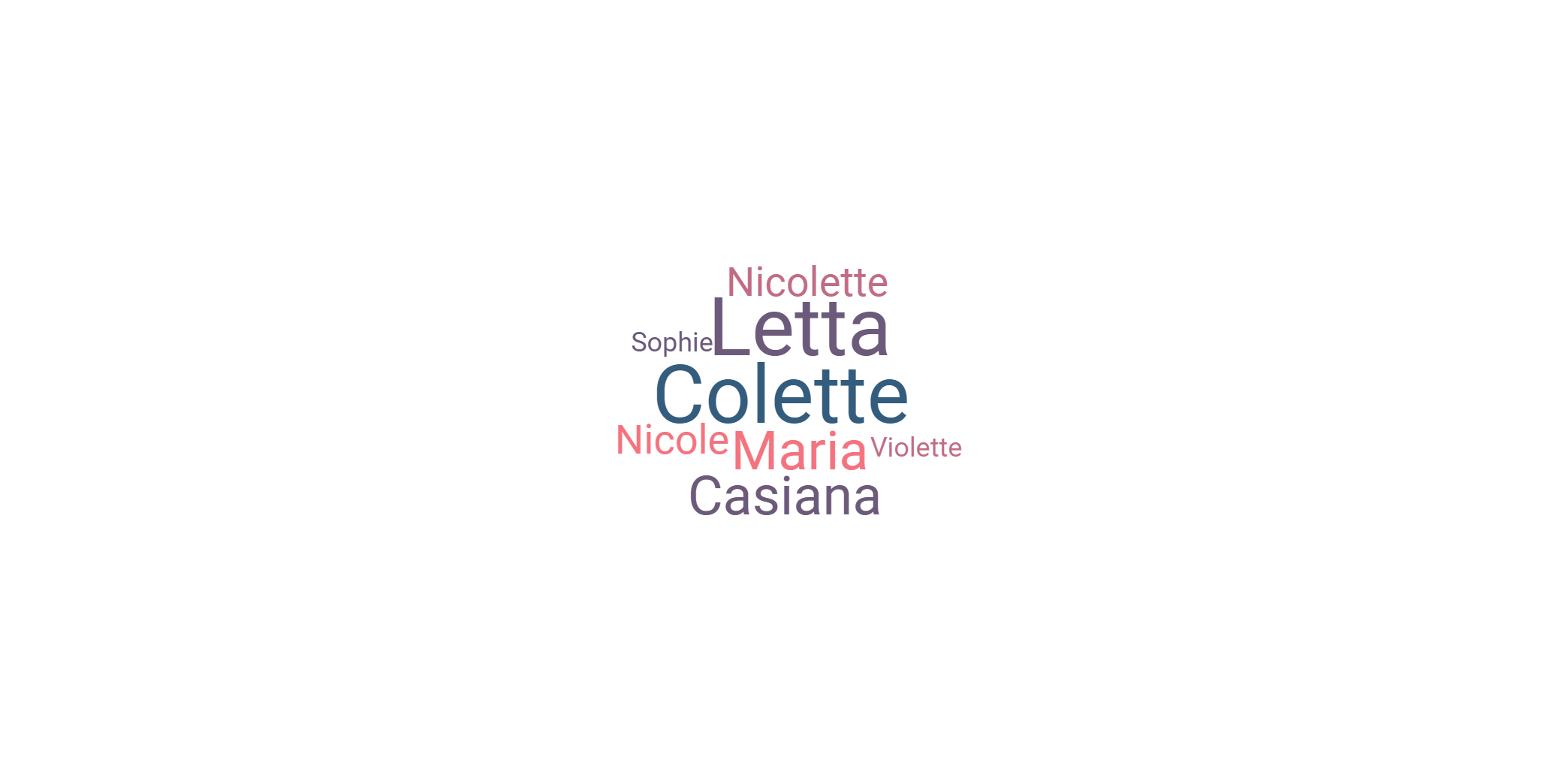 Nom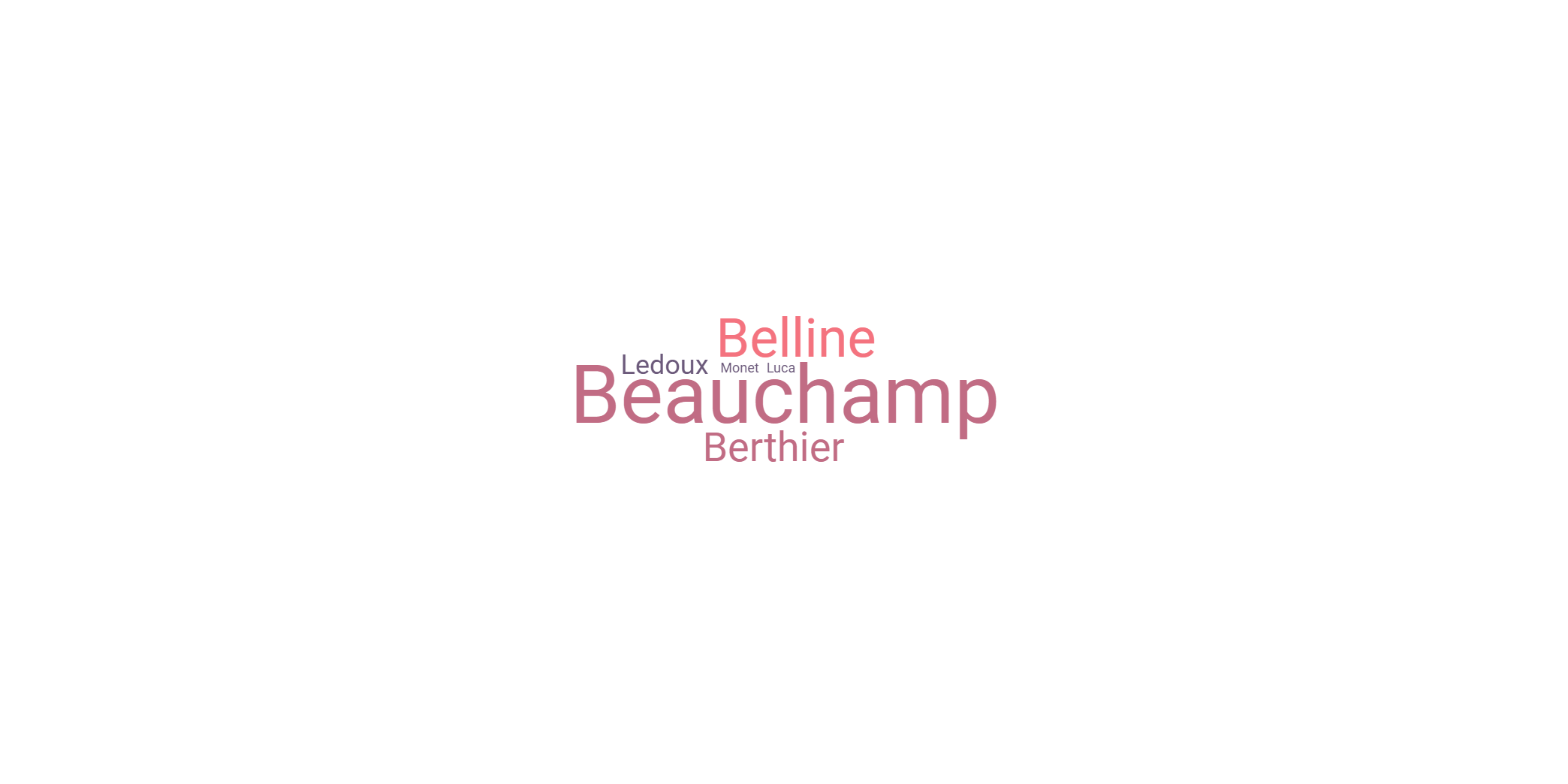 Âge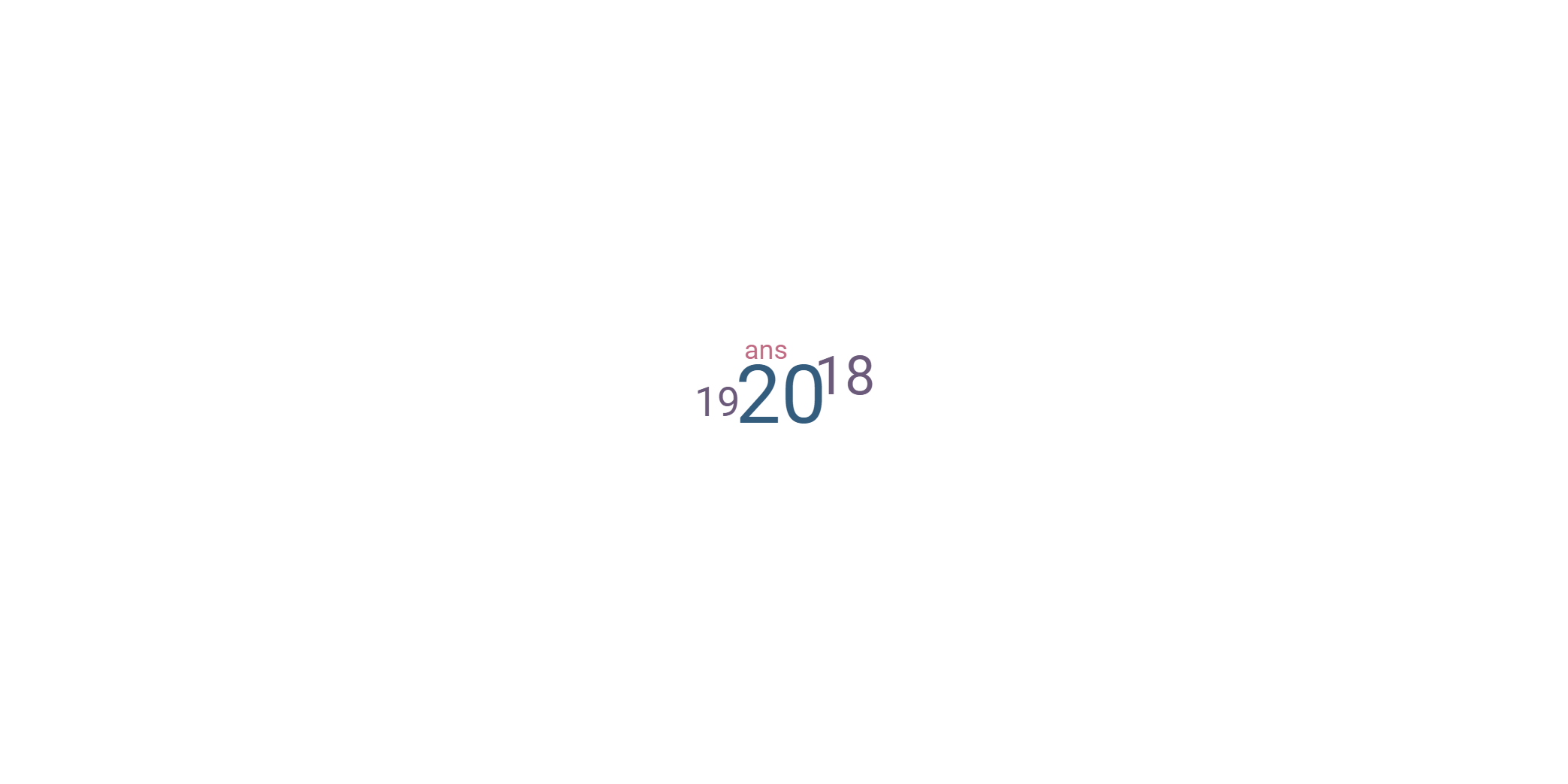 Pays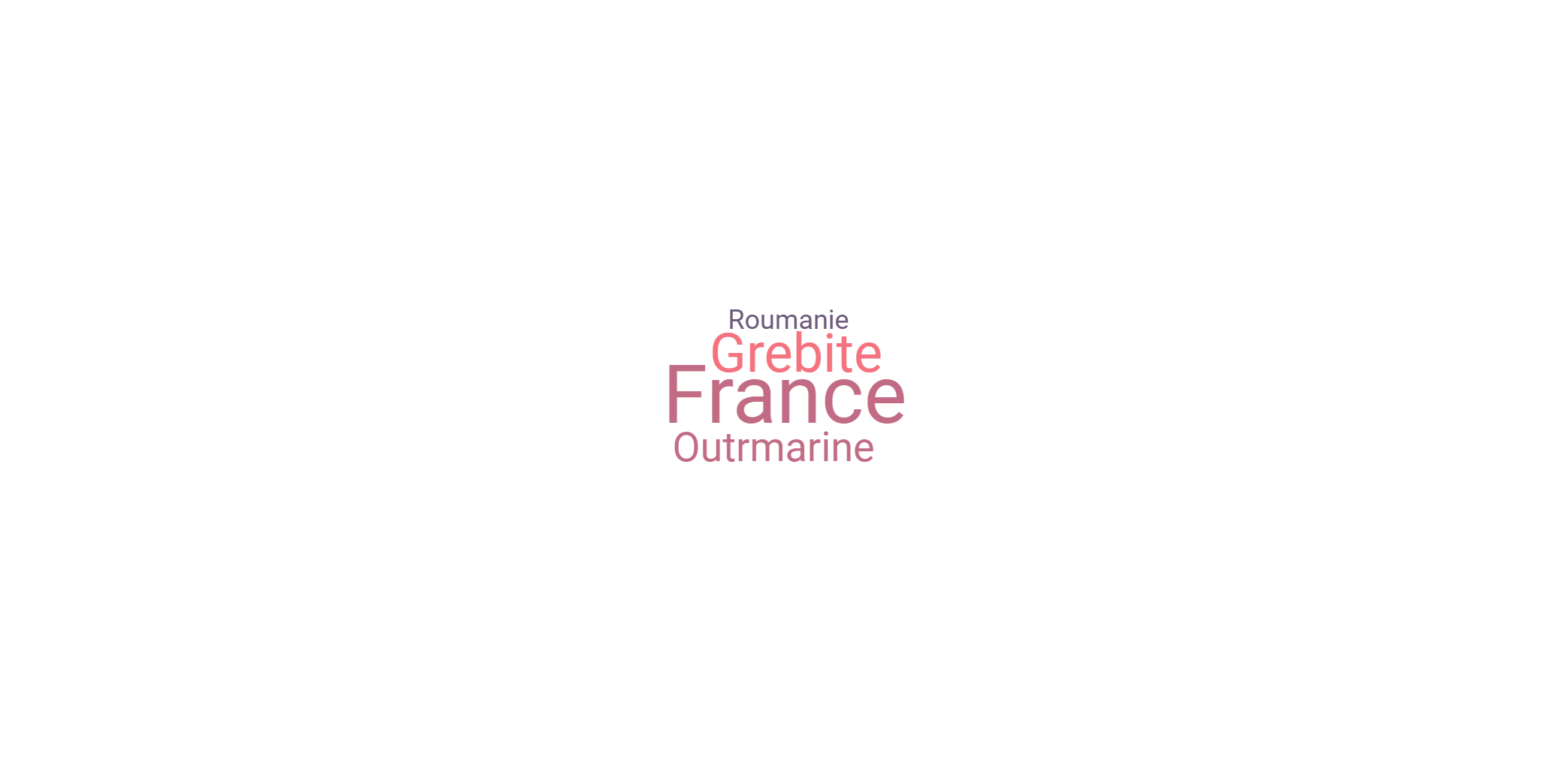 Ville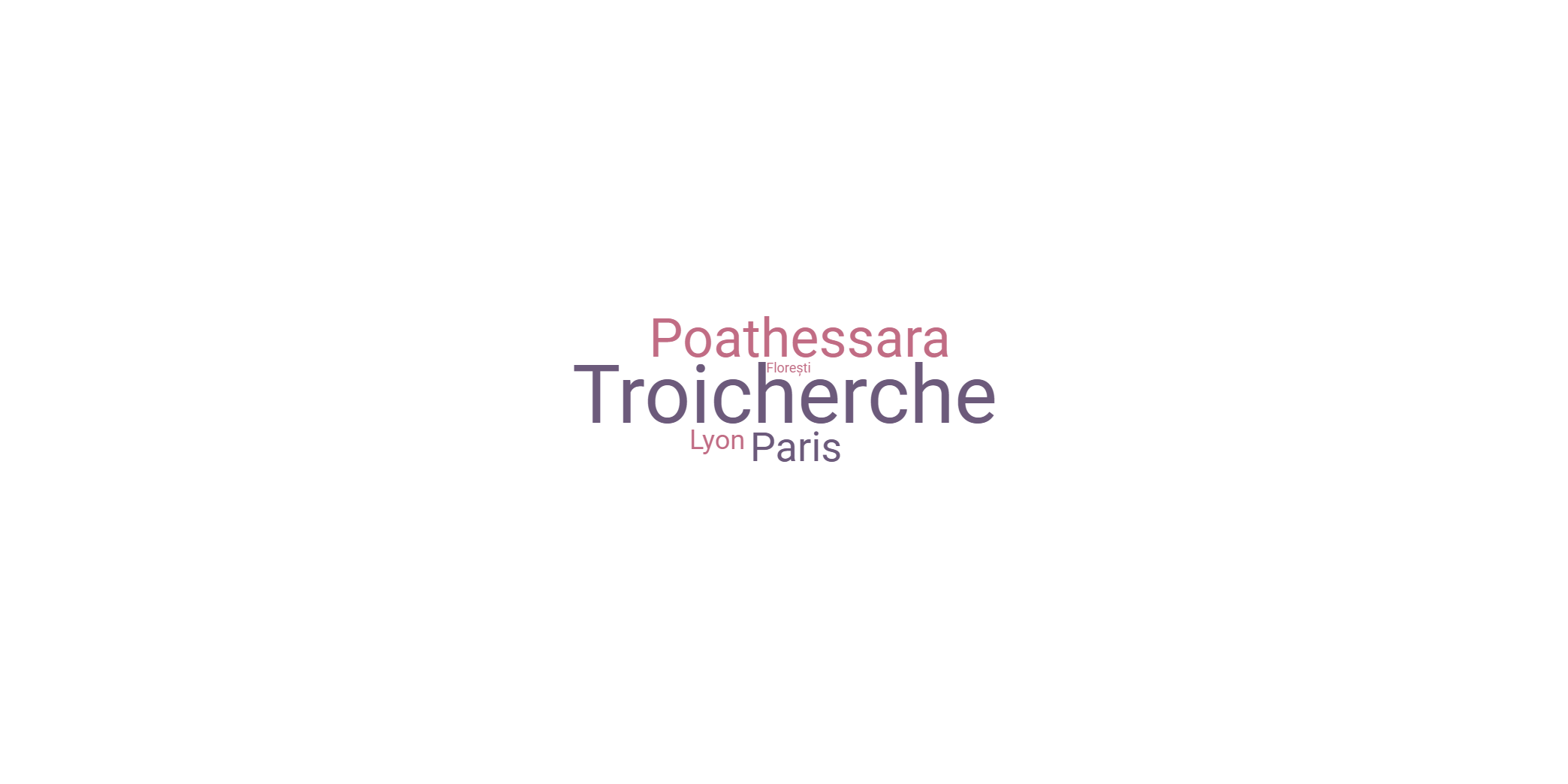 TailleCorpulence Yeux       CheveuxSigne particulier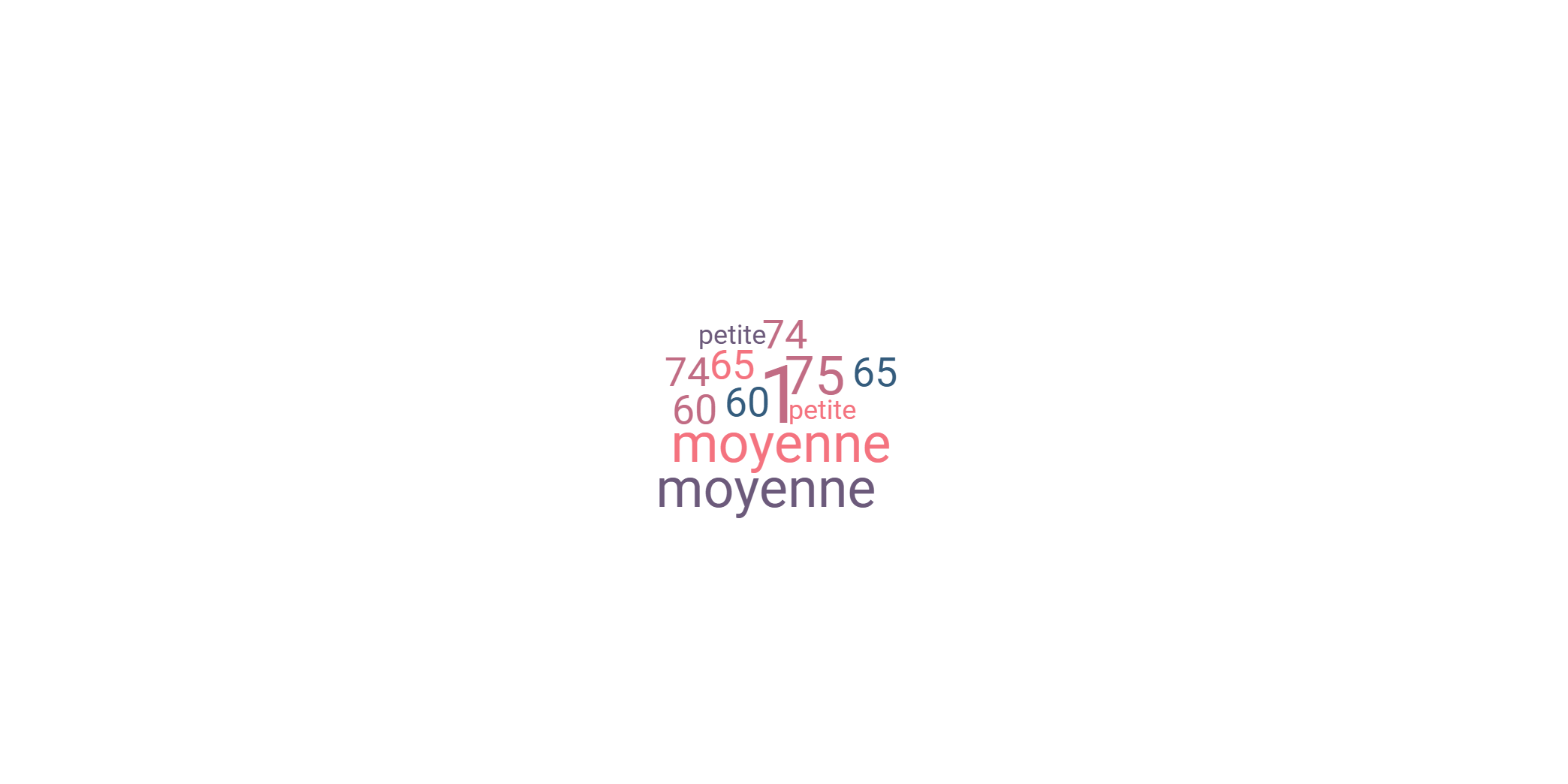 mince de grands yeux bleus-verts étincelants et rieurs, aux longs cilschâtain, longs, bouclésbeauté intérieuredes tâches de rousseur et un grain de beauté dans son oeil droitbeau sourirehijabQualités morales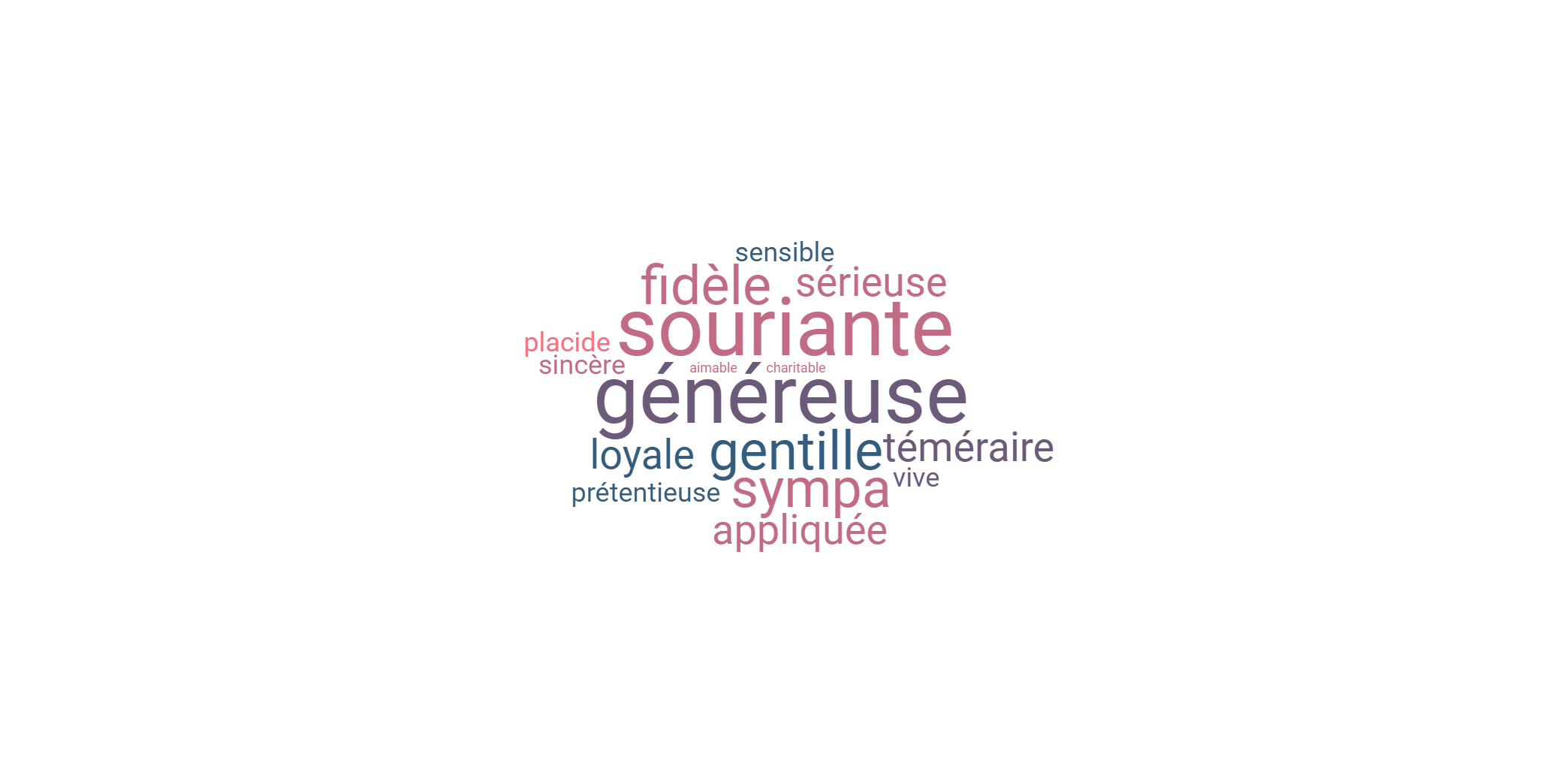 Défauts moraux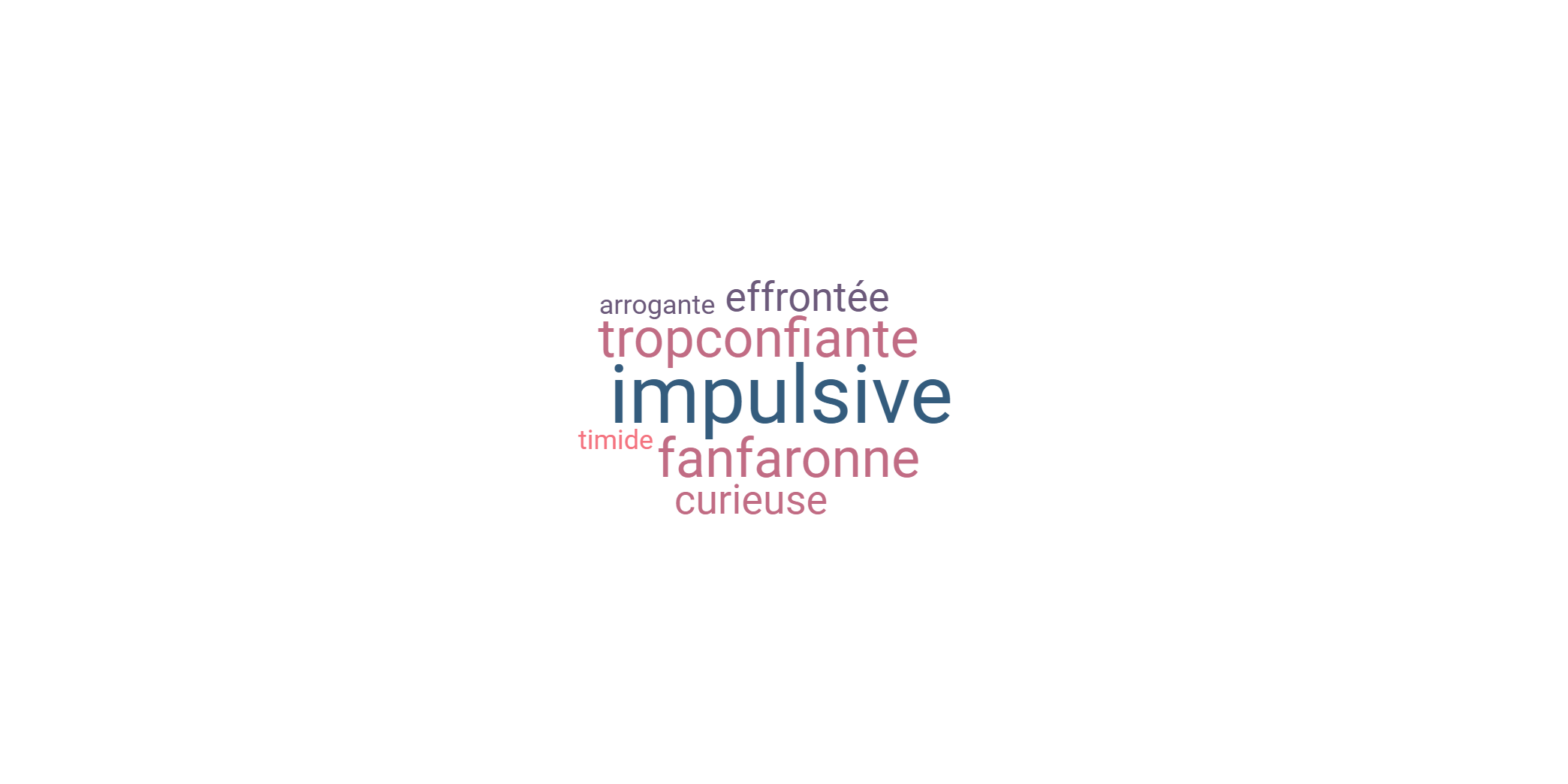 Qualités intel-lectuelles :intelligente, curieuseDéfauts intellectuelsQualités moralesDéfauts morauxQualités intel-lectuelles :intelligente, curieuse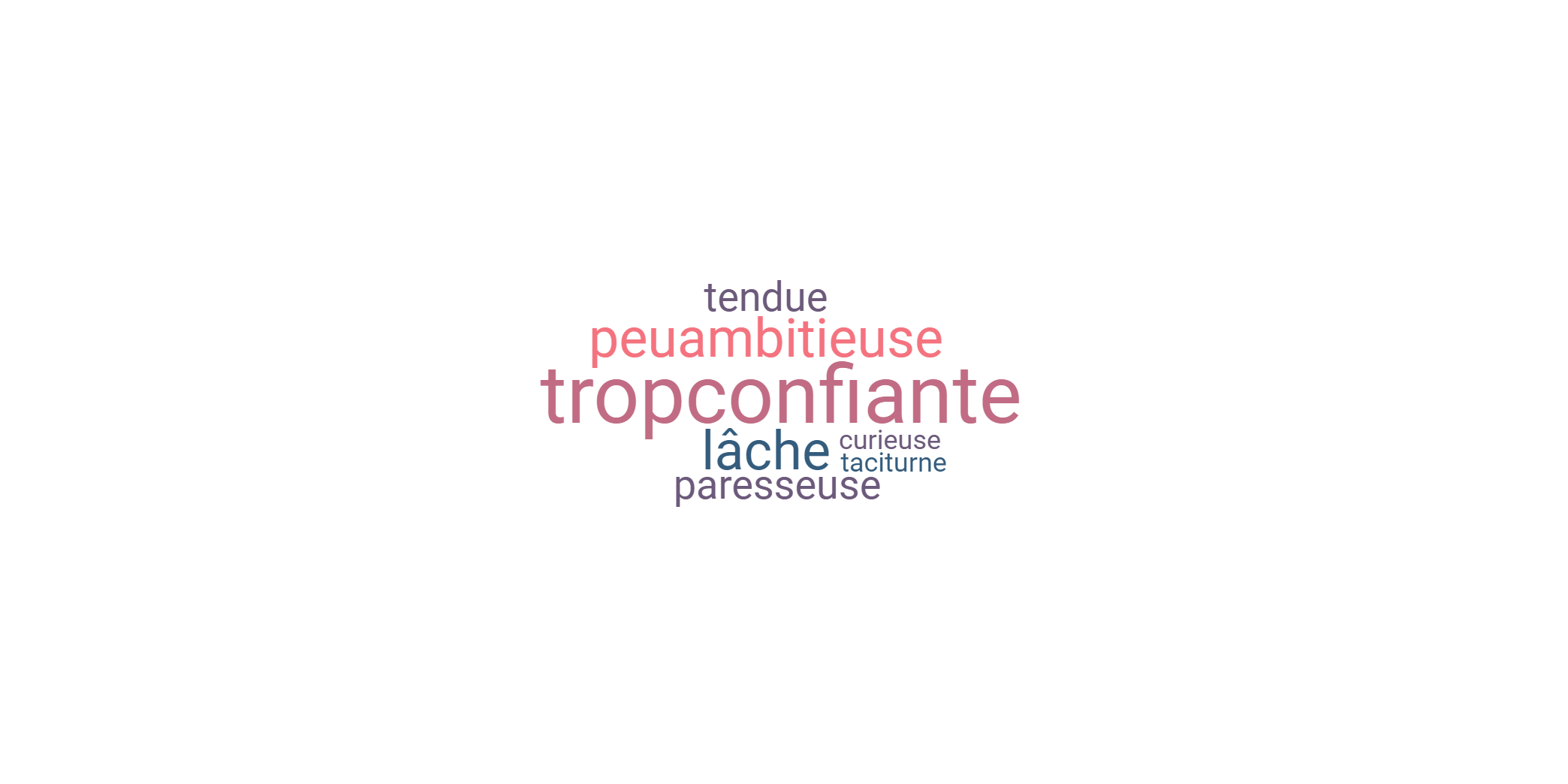 Milieu social, famille (et lieu de vie)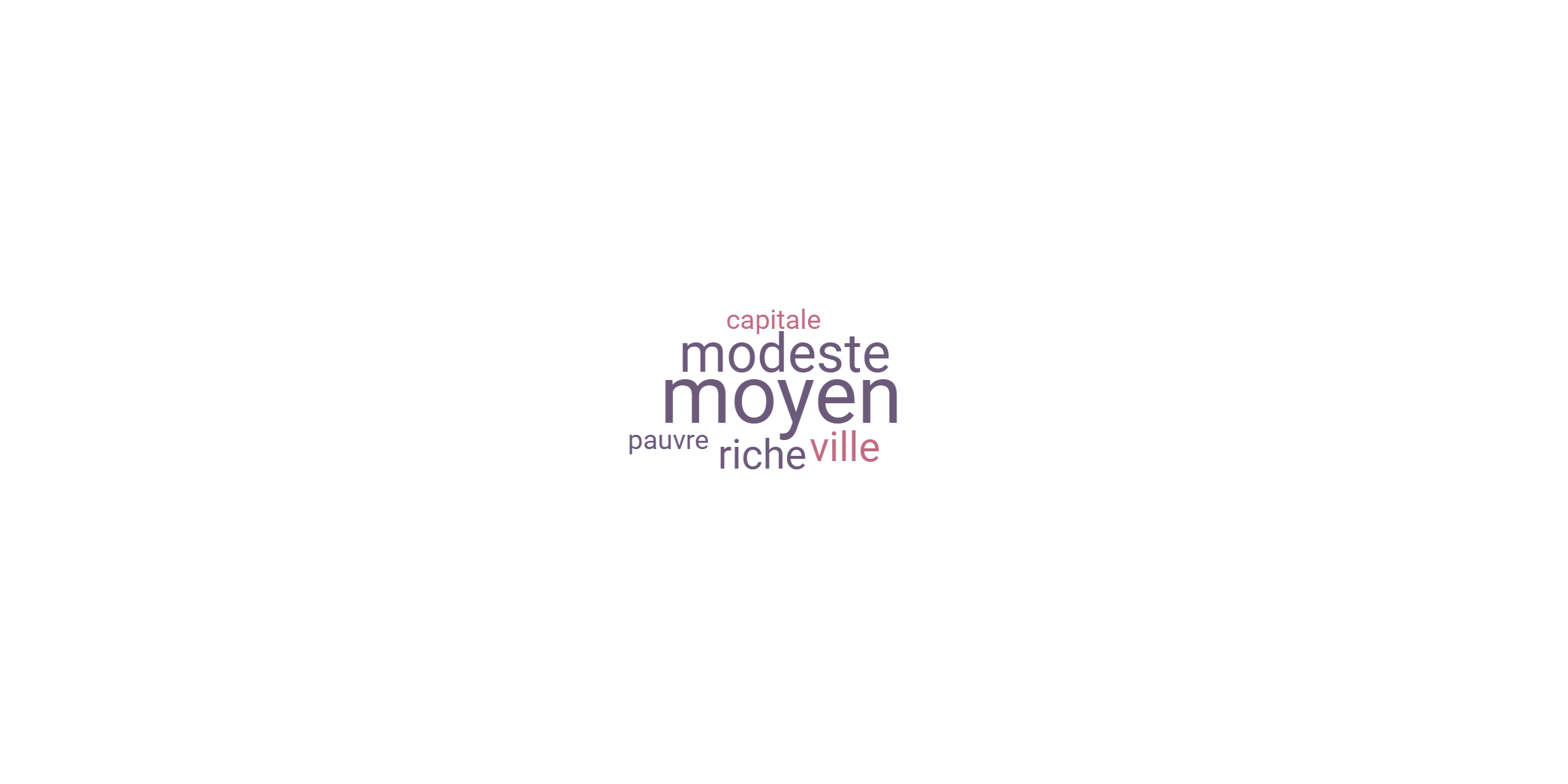 Étudianteen…architectureBeaux Artsadministration des entrepriseséconomiedroitlangue anglaiseElle a rennoncé aux étudesProfessionJob gagne-pain---Milieu social, famille (et lieu de vie)Étudianteen…architectureBeaux Artsadministration des entrepriseséconomiedroitlangue anglaiseElle a rennoncé aux étudesProfessionJob gagne-painMoyen de transport moyens de transports publics, métro, autobús                    vélo            voiture                           Lamborghini (offerte par Kassin)               moyens de transports publics, métro, autobús                    vélo            voiture                           Lamborghini (offerte par Kassin)               moyens de transports publics, métro, autobús                    vélo            voiture                           Lamborghini (offerte par Kassin)               moyens de transports publics, métro, autobús                    vélo            voiture                           Lamborghini (offerte par Kassin)               moyens de transports publics, métro, autobús                    vélo            voiture                           Lamborghini (offerte par Kassin)              ParentsSon père est mort, sa mère travaille dans une fabriqueEmployés: ingénieur et vendeuseNicolas,avocat et Agnès, psychologueils vivent ensemblepère avocat, mère enseignantemère Nicole, pharmacienne ; père Antoine, professeur (professions intermédiaires)orphélineFrères et soeurs : un frère: Luc3 soeursun frère plus âgé, deux frères plus jeunes et une sœur aînéeBianca, petite soeur, Blex, frère de 15 ansfille uniqueRelations avec eux :      bonnes                            *elle est très attachée à son père et à sa sœurRelations avec eux :      bonnes                            *elle est très attachée à son père et à sa sœurRelations avec eux :      bonnes                            *elle est très attachée à son père et à sa sœurRelations avec eux :      bonnes                            *elle est très attachée à son père et à sa sœurActivités de loisirs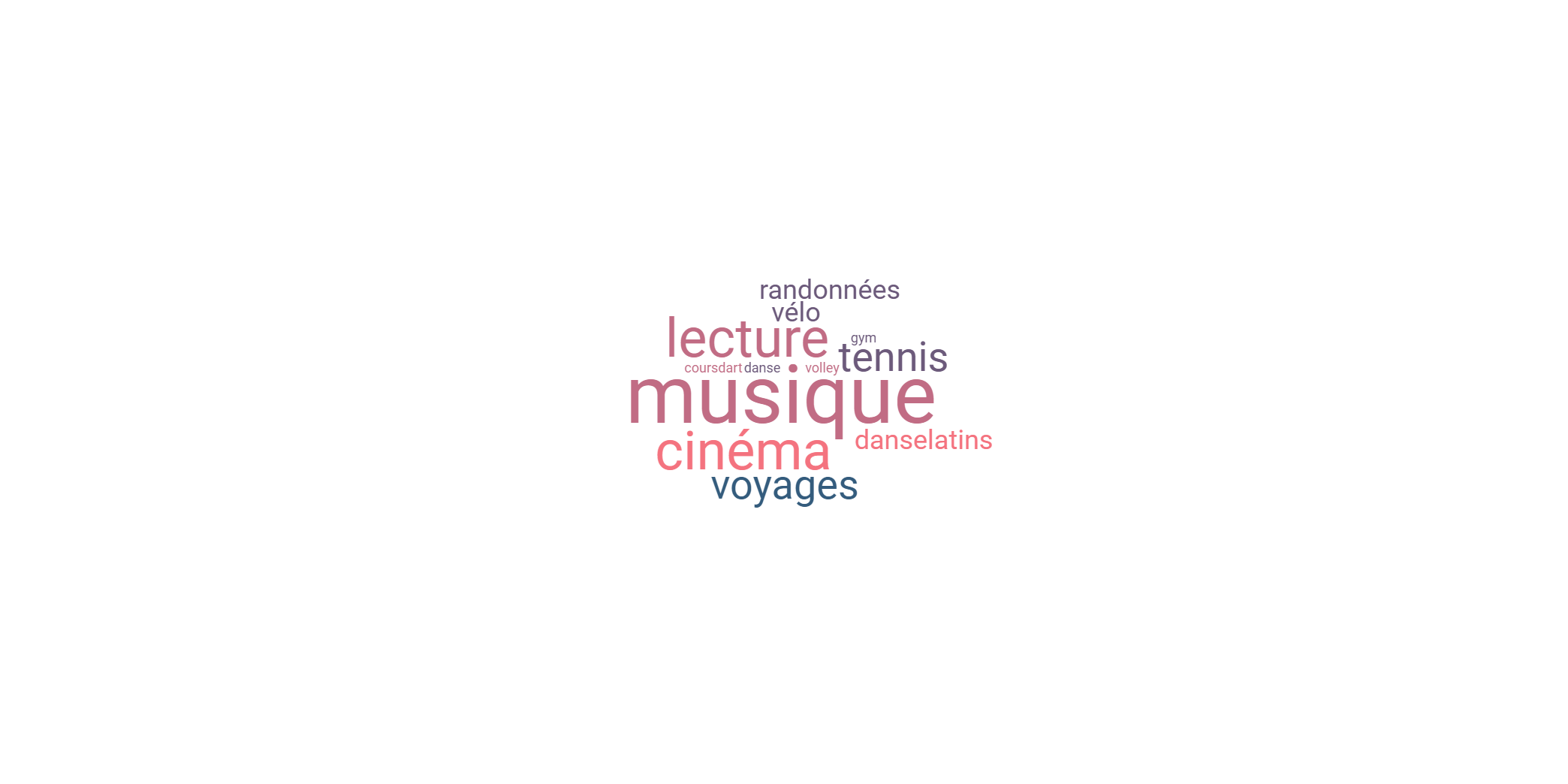 Style musical: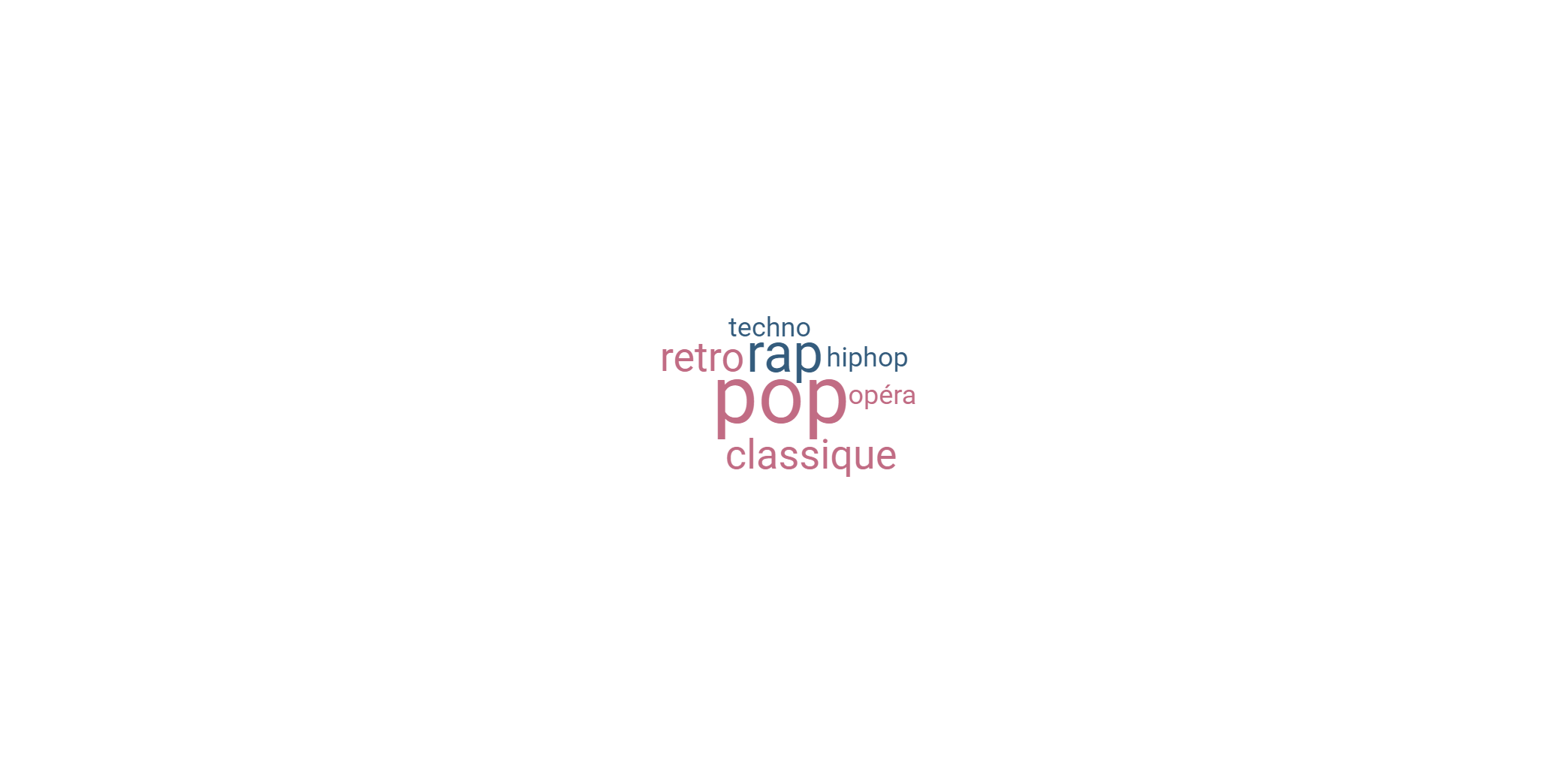 Style vesti-mentaire :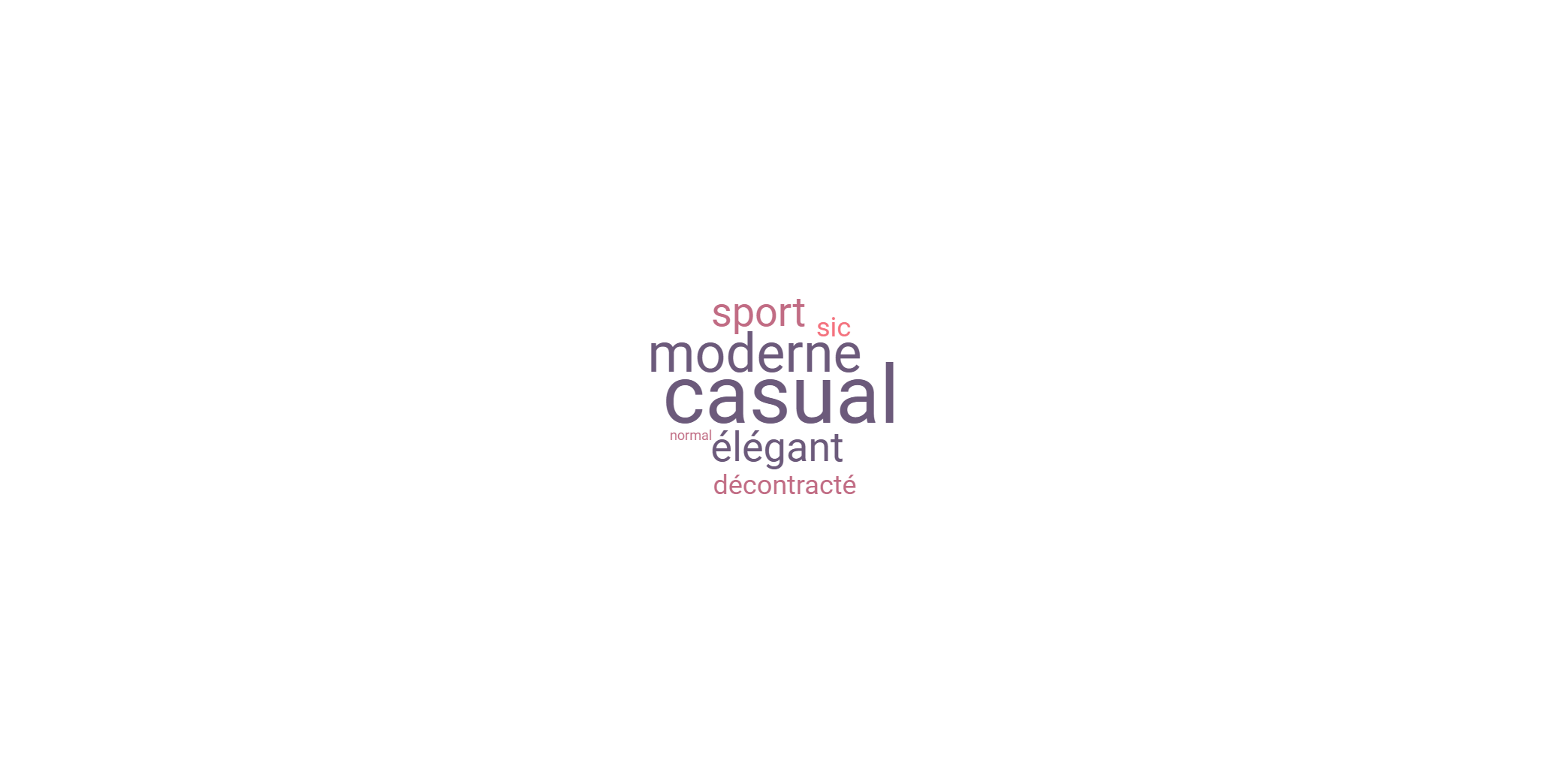 Préférences alimentaires : végétarien(valeurs, croyances, langage…)Elle a un fils à cause duquel elle a renoncé aux étudesElle est une fille de bien, avec beaucoup d'amis, très sociable et qui connaît ses prioritésElle se porte volontaire pour aider les enfants ayant des besoins spéciaux.Elle parle italien et francais et elle croit à l'égalité des peuples ,à la tolérence et à la paixmusulmane. de mauvaise humeur quand elle a faimathéiste, elle parle plusieurs languesElle parle espagnol et anglaiselle croit en l`amitié